Hello!  Witajcie Muminki! Poniżej proponuję Wam kilka zabaw rozwijających znajomość języka angielskiego o tematyce wiosenno - świątecznej.Słowniczek. Vocabulary. Posłuchajcie słówek, spróbujcie powtarzać na głos. EASTER VOCABULARY FOR CHILDREN / EASTER WORDS / EASTER FLASHCARDS - YouTubecake – ciasto/tortcatkin – baziechick – kurczątkolamb – baranekegg hunt – szukanie jajekjelly beans – żelki (fasolki)tulip – tulipanchocolate – czekoladadaffodil – żonkileaster basket – koszyk wielkanocnyhot cross buns – gorące bułeczkieaster bunny – zajączekcup cake - babeczkaInteraktywne obrazki. Utrwalenie. Spróbujcie sami sprawdzić jak zapamiętaliście słówka. Na poniższej stronie można znaleźć inne ciekawe sposoby powtarzania słownictwa.Easter vocabulary for kids learning English | Picture dictionary (anglomaniacy.pl)Easter flashcards. Pod poniższym linkiem można znaleźć zestaw kart do wydrukowania i rozcięcia. Microsoft Word - small-easter-words.doc (esl-kids.com)A oto kilka możliwości jak wykorzystać je w zabawie z dziećmi:- Memory. Wszystkie karty są potasowane i leżą rozłożone grzbietami na stole. Dziecko losuje dwie karty. Jeśli trafia na parę, zabiera karty i powtarza ruch, losując kolejne dwie karty. Jeśli nie jest to para, zakrywa karty i ruch przechodzi na inną osobę- Piotruś. Dorabiamy jedną pustą kartę. I gramy jak w tradycyjnego Piotrusia.- What’s missing - Czego brakuje. Odkrywamy np. 3 karty (w zależności od możliwości dziecka). Prosimy, aby dziecko zamknęło oczy. W tym czasie rodzic zabiera jedną z kart i ją chowa. Dziecko otwiera oczy. Pytamy: „What is missing?” lub „Czego brakuje?”. Dziecko próbuje odgadnąć (po angielsku). Np. Rodzic: „What is missing?” Dziecko: „Lamb/ Lamb is missing.”- Kolejka. Układamy niewielką liczbę odkrytych kart w rzędzie. Dziecko próbuje zapamiętać kolejność ułożenia kart. Podczas gdy dziecko ma zamknięte oczy, rodzic zmienia kolejność ustawienia kart. Dziecko próbuje odtworzyć pierwszą kolejność. Wskazując palcem próbuje nazwać każdą z kart.Easter Basket song. Piosenka o koszyczku:Easter Basket Song | Kids Song | Easter Song | Lyrics | Nursery Rhyme - YouTube„A tisket, a tasket”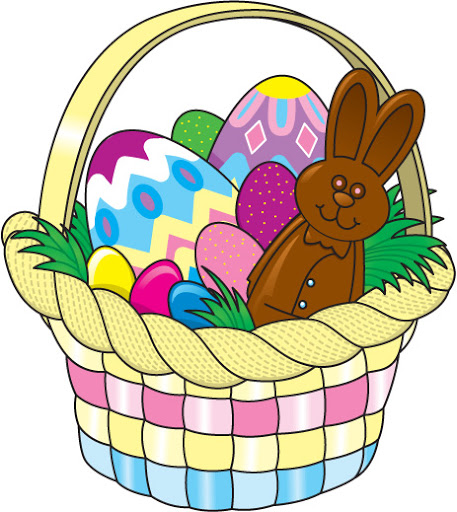  I have an Easter basket. Come and put an egg inside My pretty Easter basket. A basket, a basket I have an Easter basket Come and put an egg inside My pretty Easter basket.Easter basket – koszyczek wielkanocnyegg - jajkopretty – śliczny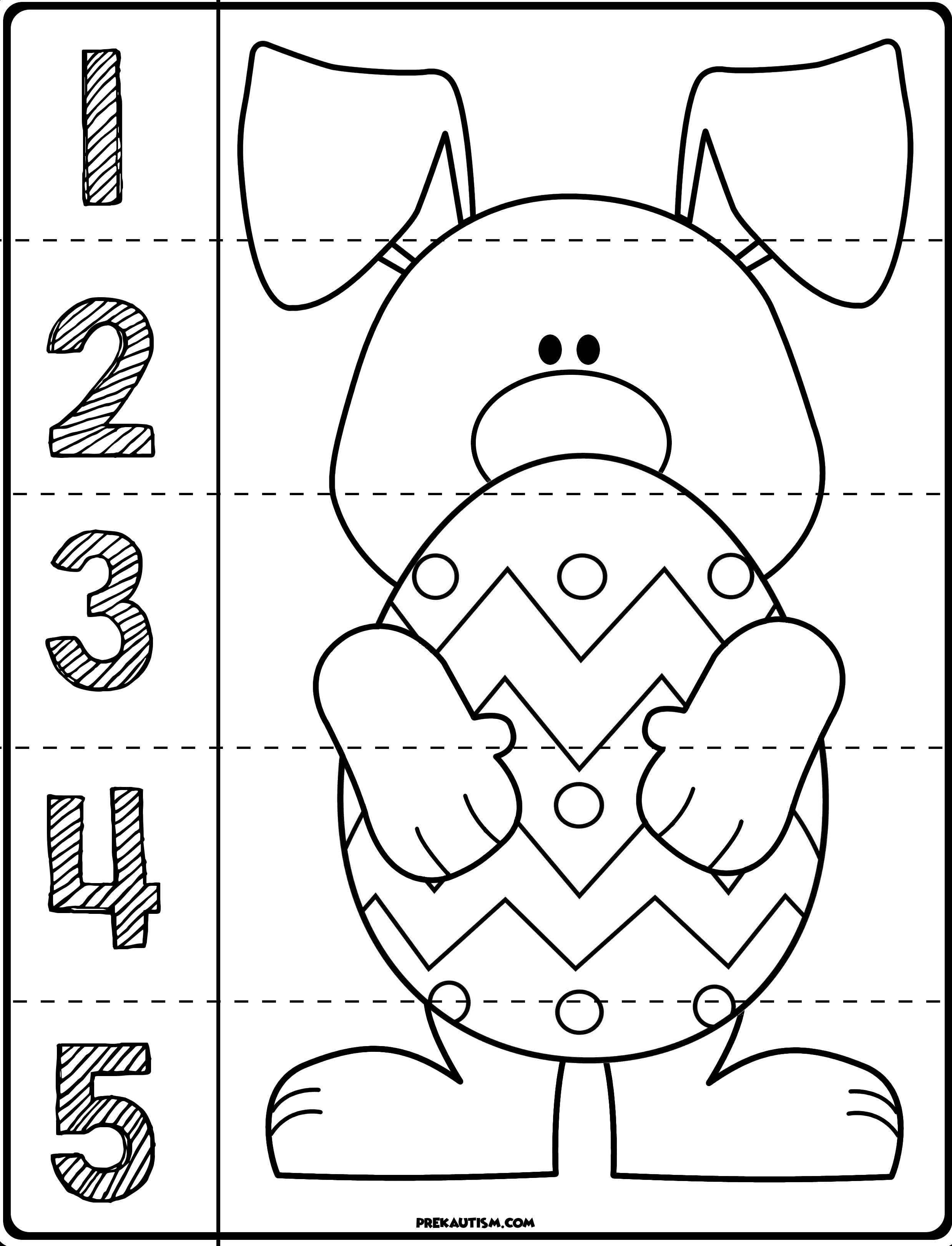 